DANSLISTA TILL LÅNGFREDAGSDANSEN 10 APRIL 2009212 inkomna önskedanser.....har dragits ner till 58 st. Det skar i hjärtat när jag fick välja bort en del. Många NCTS blev det (och då har jag inte önskat en enda en)
Alla alternativdanser är inte klara ännu utan kommer att fyllas på efterhand. Har inte heller tiderna för show och mat ännu, de får läggas till sen. Huvudsaken är ju danserna, eller hur / Ilona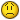 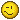 HuvuddansAlternativdans1Live Laugh Love2Dance Like You're The Only OneSticks & Stones3ShakatakLive Laugh Love4She Believes6-8-125Over The HillsCountry Walking6Before The DevilHelluva Polka7Önskedans8Viva La VidaFirst Cha9The Reel ThingCandi Cha/Rockin10CloserCountry Walking11Run Sue RunRunaround Sue12AmameEnchantment/County Line13I DanceEasy Does It14Önskedans15Sweet Little DangerousTush Push16Galway GirlsCowboy Charlestone17Little Red Book18ImagineGreystone/Peaches And Creme19Tumbling RushPretend20Duck Soup21Önskedans22Not Like ThatBrazil23Kings & Vagabonds6-8-12/Get In Line24Crazy Foot MamboBig Girls Boogie25Head PhonesI Dance/Lindi Shuffle26CharangaShow Me Wot U Got/Country Walking27Love Trick28Önskedans29Wave On WaveCountry 2 Step30Hotter Than ColdRun Sue Run31Purple Rain6-8-1232Stitch It UpHonkey Tonk Stomp33Turn Me Loose/Loosen UpBlack Coffé34SlipperyCome Dance With Me35Önskedans36Brazil37Nu FlowTush Push38Singing The SongCowboy Charlestone39Rebel AmorFirst Cha40Feel41Show Me YoursFeelin Kinda Lonely42Önskedans43Am I?Enchantment44InsomniaBlack Coffé45Higher & HigherFeelin Kinda Lonely46What Hurts The Most6, 8, 12/Get In Line47GuantanameraLive Laugh Love48Make My dayRockin49Önskedans50My VeronicaPiece Of Cake51Whiter Than White6-8-12 eller annan NCTS52Beyond The BluePot Of Gold53Poker FaceLady Gaga54Whole AgainSticks And Stones55Get In Line6-8-12 eller annan NCTS56Önskedans57Chill Factor/Baby Come OnCountry Walking58Evergreen6-8-12 eller annan NCTS59Larger Than LifePeaches And Creme60Last In Line61She's MadonnaValfri NCTS62GreystoneFirst Cha/Live Laugh Love63Önskedans64Slow BurnBillie Jean/Country Walking65River Of DreamsCountry 2 Step66I Won't Be CryingPrecious Time67PretendLive Laugh Love